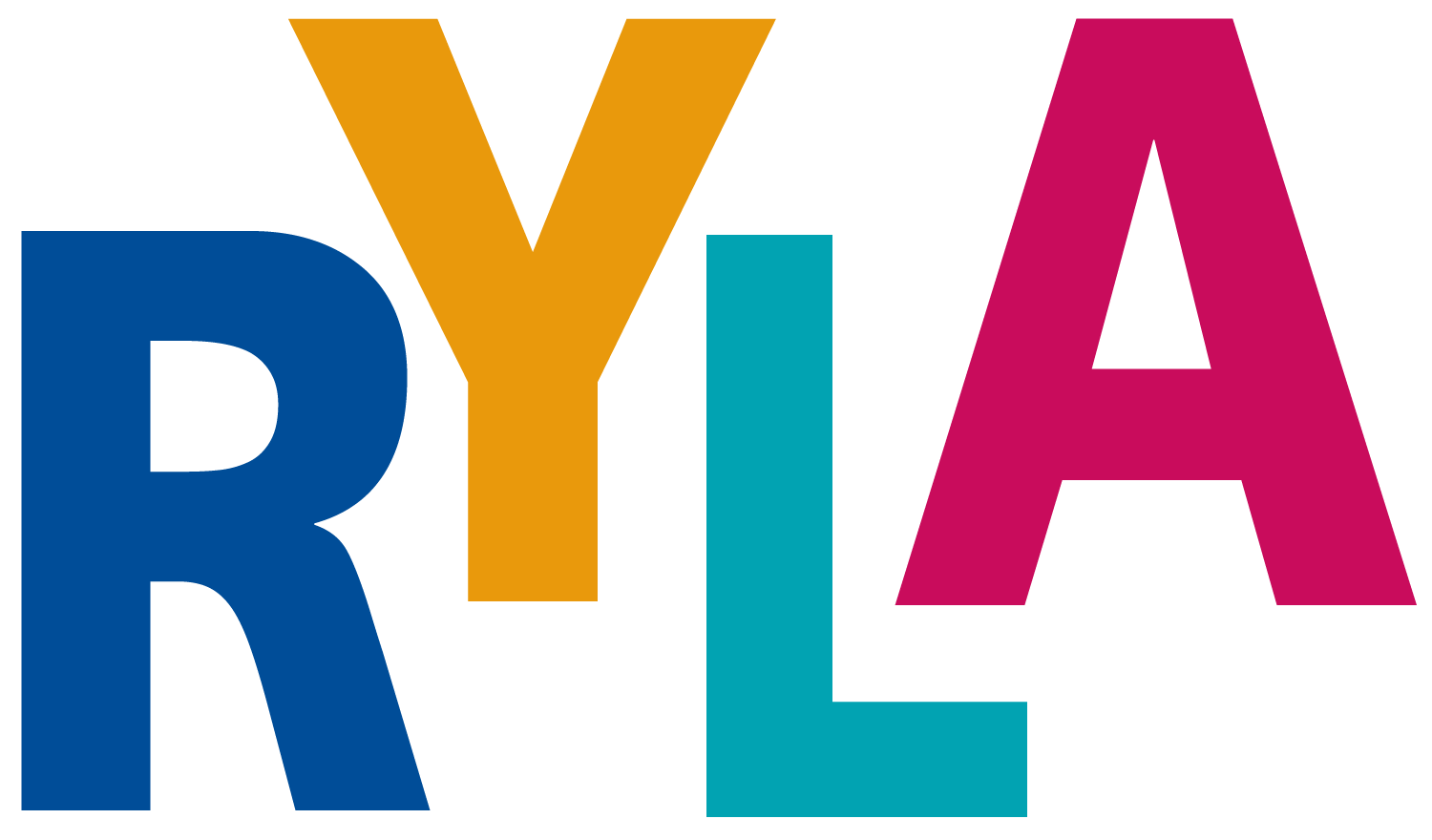 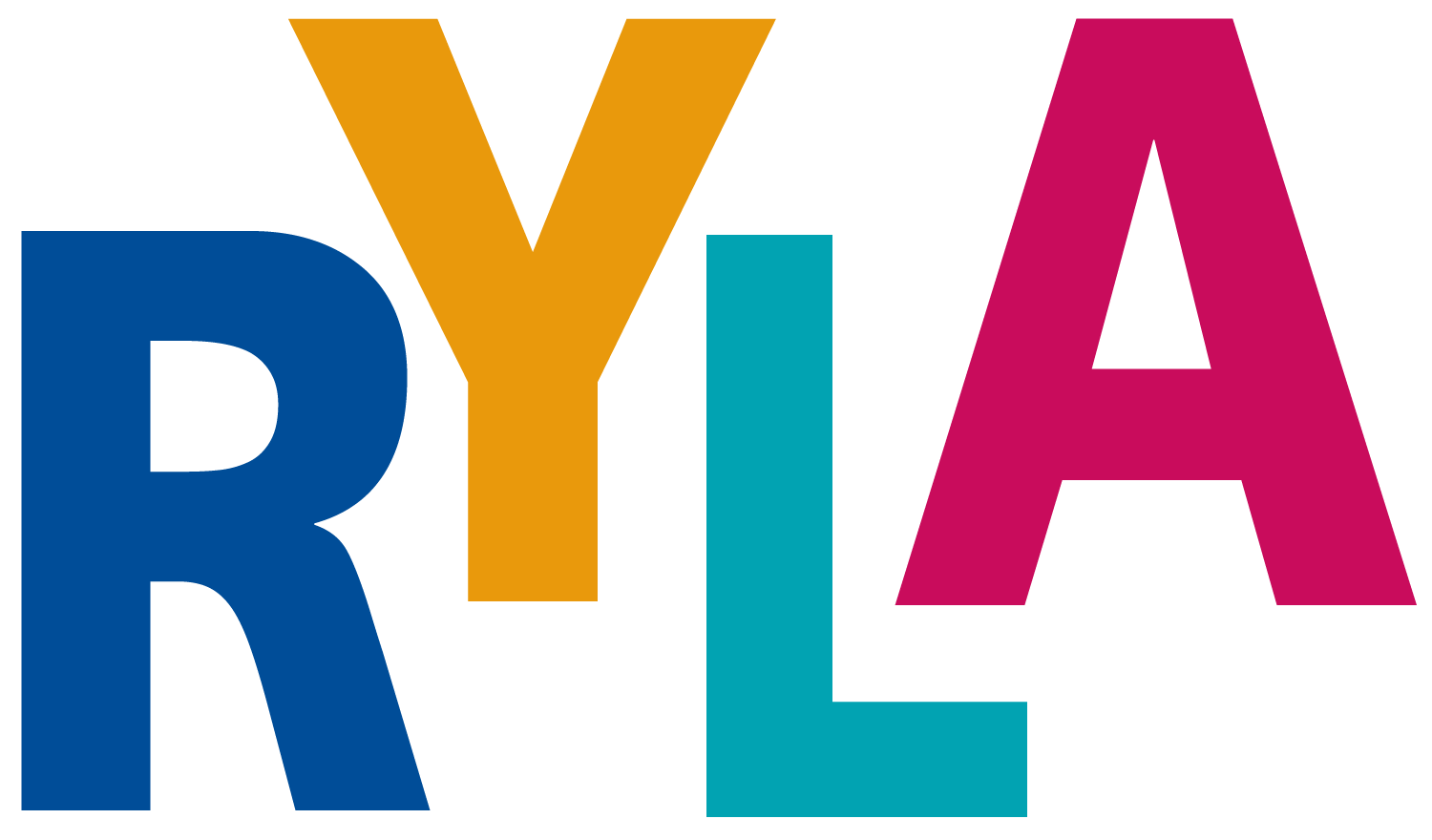 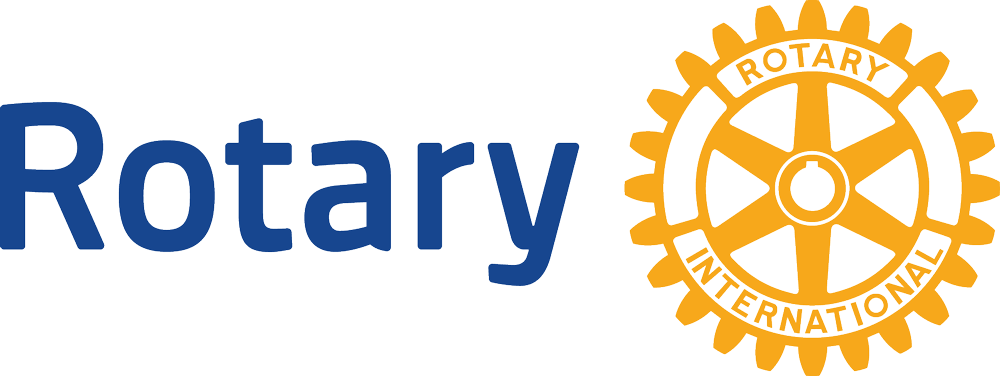 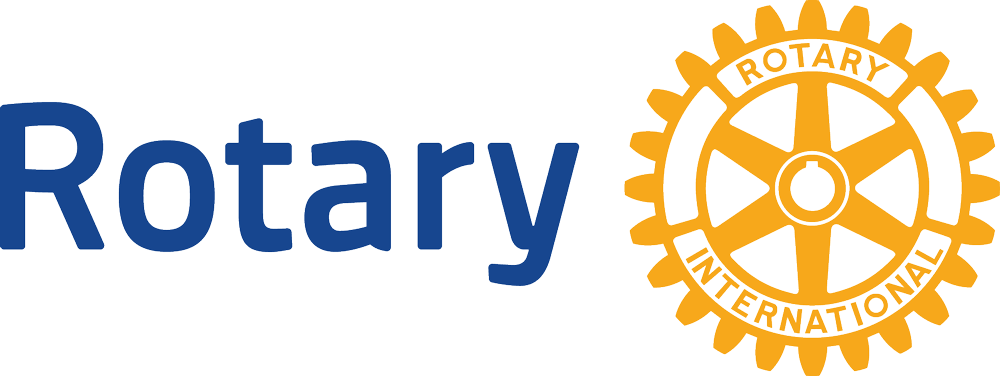 Student ApplicationName: _____________________________________Grade: ______	Number of years in Interact: ___________I would like to attend the Northwest RYLA in March.I joined Interact because:If I could change one thing in the world I would:In about 50 words, explain how being in Interact might help you change the one thing!Please list the reasons you would like to attend RYLA (point format)